BUKTI KORESPONDENSI ARTIKEL ILMIAH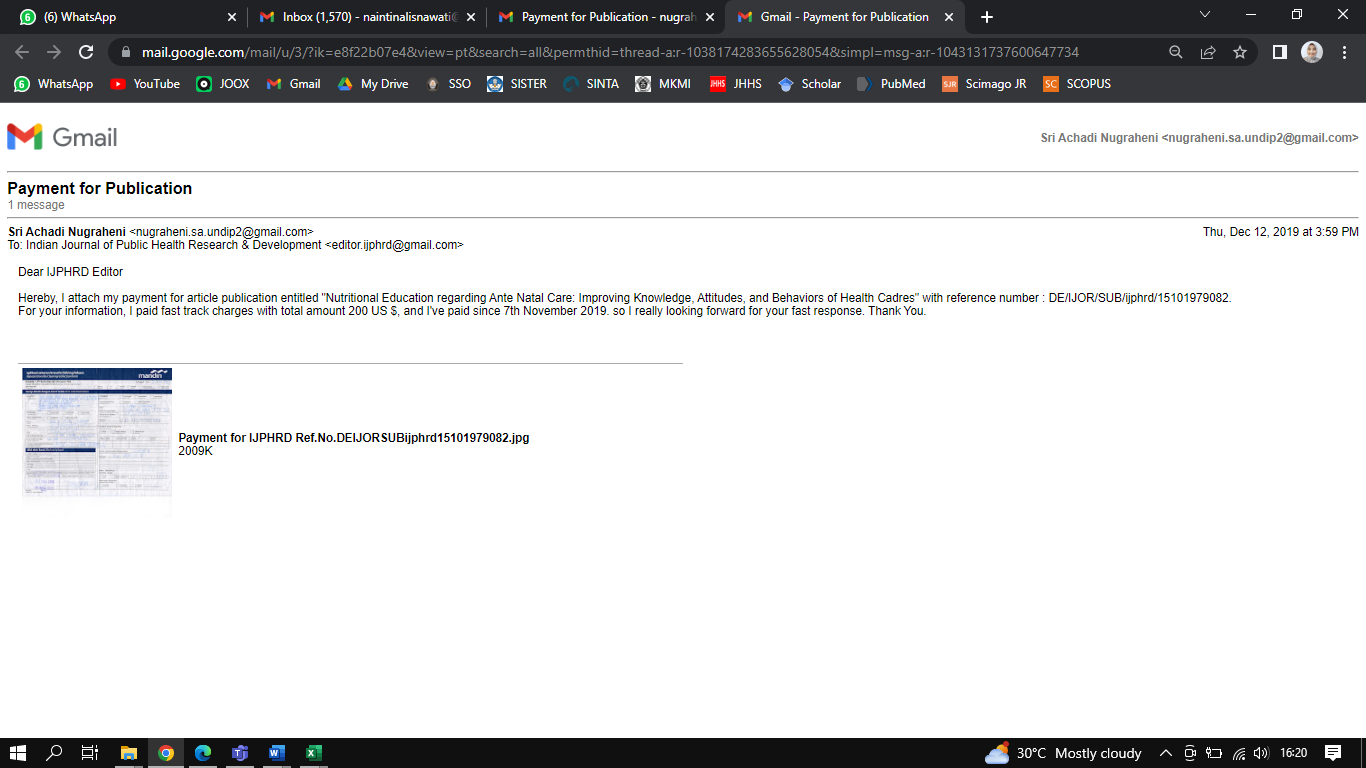 Catatan :Email korespondensi saat submit naskah, feedback dari IJPHRD terkait poin perbaikan, dan submit hasil perbaikan ke redaksi IJPHRD sudah tidak terlacak (corrupt) pada akun email. Salah satu bukti korespondensi yang tersisa adalah bukti pembayaran (payment) dari penulis ke redaksi IJPHRD. Judul Artikel Ilmiah:Nutritional Education regarding Ante Natal Care: Improving Knowledge, Attitudes, and Behaviors of Health CadresNama Semua Penulis:Sri Achadi Nugraheni, Martha Irene Kartasurya, Nur Endah Wahyuningsih, Naintina LisnawatiPenulis Korespondensi:Sri Achadi Nugraheni